Priraďte číslo pod príslušný obrázok a sčítajte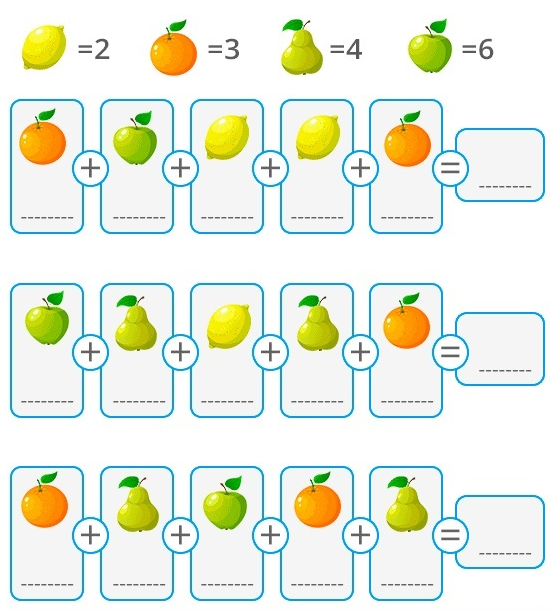 